RESULTADO – TOMADA DE PREÇONº20221810EM31261HEAPAO Instituto de Gestão e Humanização – IGH, entidade de direito privado e sem fins lucrativos,classificado como Organização Social, vem tornar público o resultado da Tomada de Preços, com afinalidade de adquirir bens, insumos e serviços para o HEAPA - Hospital Estadual de Aparecida deGoiânia, com endereço à Av. Diamante, s/n - St. Conde dos Arcos, Aparecida de Goiânia/GO, CEP:74.969-210.Bionexo do Brasil LtdaRelatório emitido em 07/11/2022 09:56CompradorIGH - HUAPA - HOSPITAL DE URGÊNCIA DE APARECIDA DE GOIÂNIA (11.858.570/0004-86)AV. DIAMANTE, ESQUINA C/ A RUA MUCURI, SN - JARDIM CONDE DOS ARCOS - APARECIDA DE GOIÂNIA, GO CEP: 74969-210Relação de Itens (Confirmação)Pedido de Cotação : 248865659COTAÇÃO Nº 31261 QUÍMICOS HEAPA OUT/2022Frete PróprioObservações: *PAGAMENTO: Somente a prazo e por meio de depósito em conta PJ do fornecedor. *FRETE: Só serão aceitas propostas com frete CIF epara entrega no endereço: AV. DIAMANTE, ESQUINA C/ A RUA MUCURI, JARDIM CONDE DOS ARCOS, AP DE GOIÂNIA/GO CEP: 74969210, dia ehorário especificado. *CERTIDÕES: As Certidões Municipal, Estadual de Goiás, Federal, FGTS e Trabalhista devem estar regulares desde a data daemissão da proposta até a data do pagamento. *REGULAMENTO: O processo de compras obedecerá ao Regulamento de Compras do IGH,prevalecendo este em relação a estes termos em caso de divergência.Tipo de Cotação: Cotação EmergencialFornecedor : Todos os FornecedoresData de Confirmação : TodasFaturamentoMínimoValidade daPropostaCondições dePagamentoFornecedorPrazo de EntregaFrete ObservaçõesH M BorgesGOIÂNIA - GOHarley Borges - 62 3581-1 dias apósconfirmação1R$ 200,000021/10/202230 ddlCIFnull0361vitalmedgo@gmail.comMais informaçõesProgramaçãode EntregaPreçoUnitário FábricaPreçoValorTotalProduto CódigoFabricante Embalagem Fornecedor Comentário JustificativaRent(%) QuantidadeUsuário;CBS EFORMOLLIQUIDOPRIME: NÃOATENDEM AFORMA DEPAGAMENTOSOLICITADOPELA10%FRASCO000MLDaniellyEvelyn1->FORMOL10%,ALLKIMIAPereira DaCruzR$R$R$400,00001FORMOL 38955LIQUIDO-LTH M BorgesnullINSTITUIÇÃO.SOMENTE25 Frasco16,0000 0,000010%ANTECIPADOE A VISTA /NL: NÃOFATURA PORPENDÊNCIAFINANCEIRA18/10/202216:59FRASCO000ML-1FRASCOTotalParcial:R$400,0000225.05.0Total de Itens da Cotação: 1Total de Itens Impressos: 1TotalGeral:R$400,0000Clique aqui para geração de relatório completo com quebra de página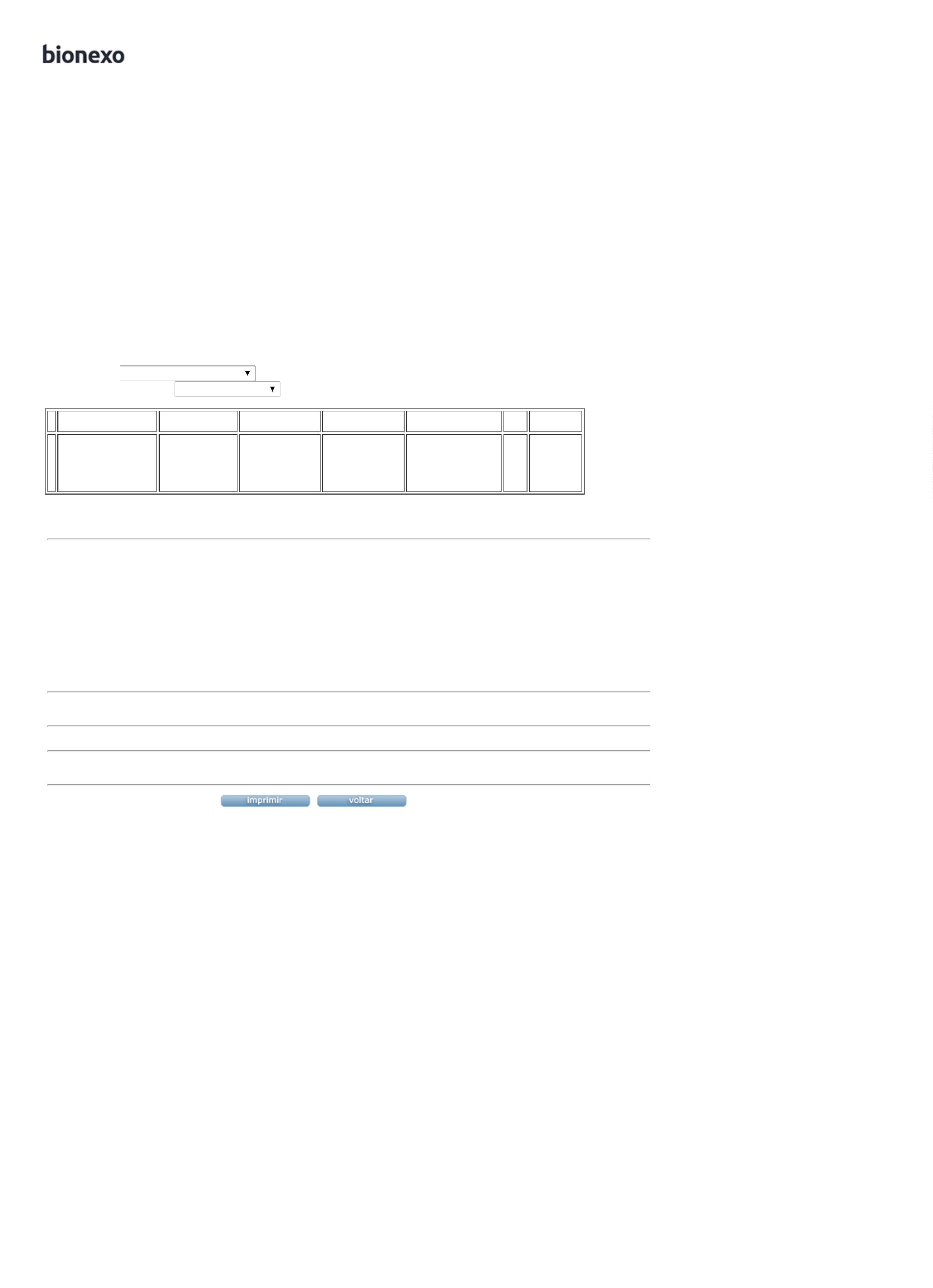 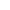 